Сагайдак Денис ГеннадиевичExperience:Documents and further information:НБЖСПассажирские судаУчусь в ОНМА 3-й курс, закончилпасспорт моряка, АВИРPosition applied for: Deck CadetDate of birth: 09.05.1989 (age: 28)Citizenship: UkraineResidence permit in Ukraine: NoCountry of residence: UkraineCity of residence: OdessaContact Tel. No: +38 (096) 369-70-88E-Mail: feariis@rambler.ruU.S. visa: NoE.U. visa: NoUkrainian biometric international passport: Not specifiedDate available from: 27.04.2009English knowledge: GoodMinimum salary: 500 $ per monthPositionFrom / ToVessel nameVessel typeDWTMEBHPFlagShipownerCrewingWaiter07.06.2008-16.10.2008Delphin VoyagerPassenger Ship-Багамы&mdash;Deck Cadet04.06.2007-30.07.2007ПК-48Floating Crane-Украиныпорт Одесса&mdash;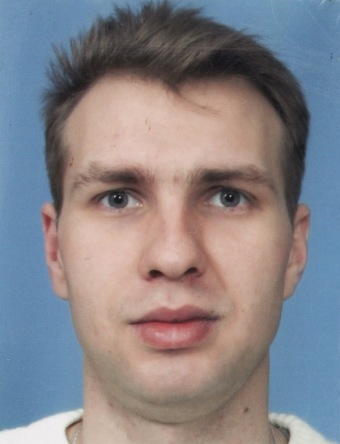 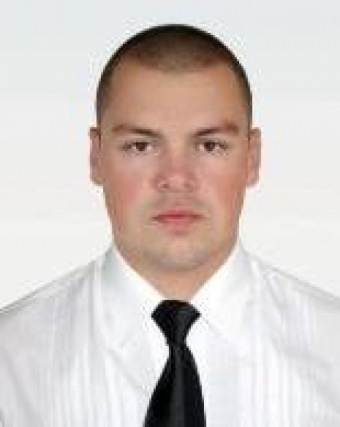 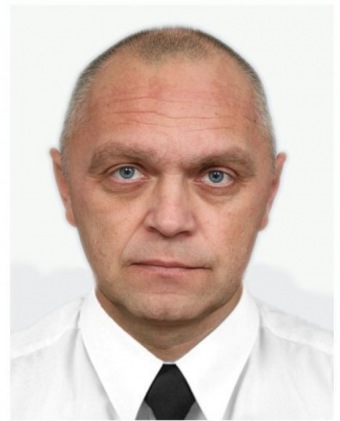 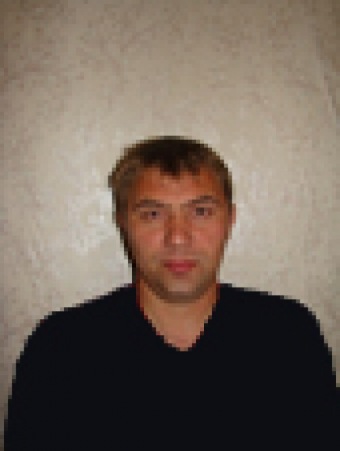 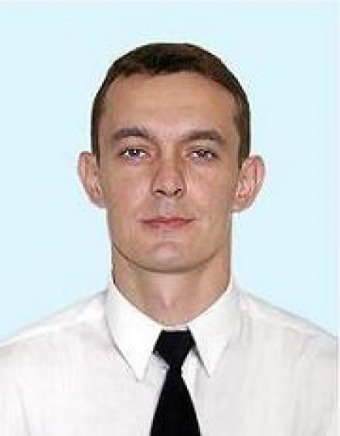 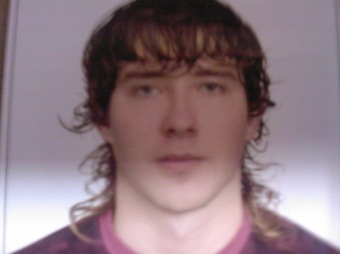 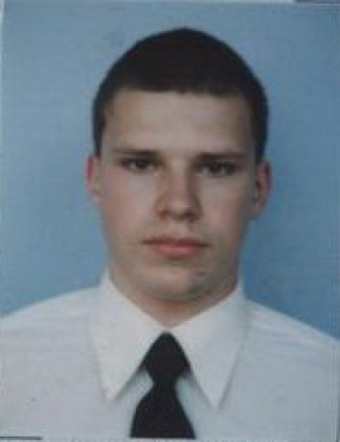 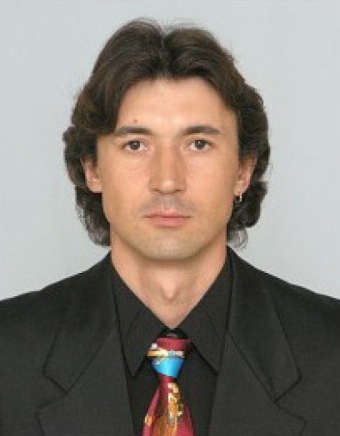 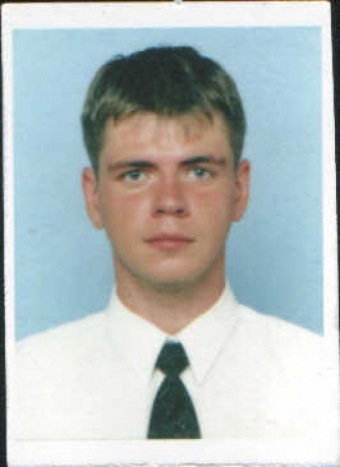 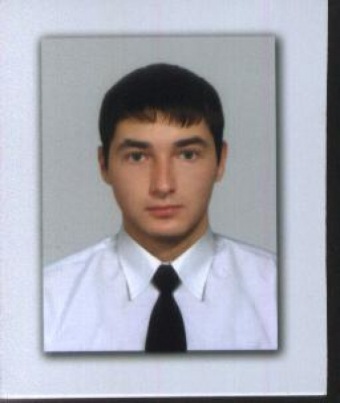 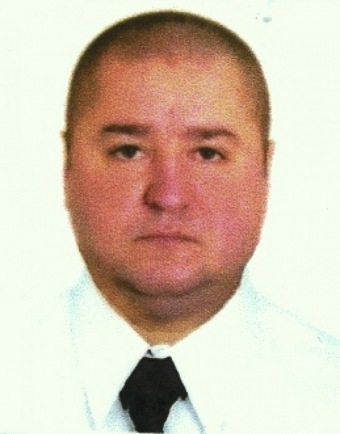 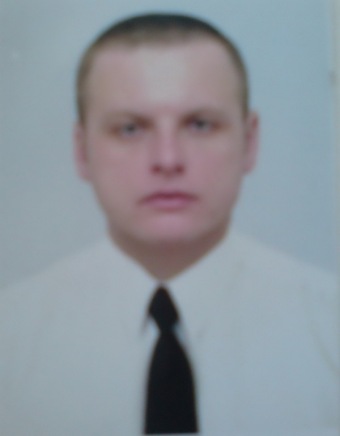 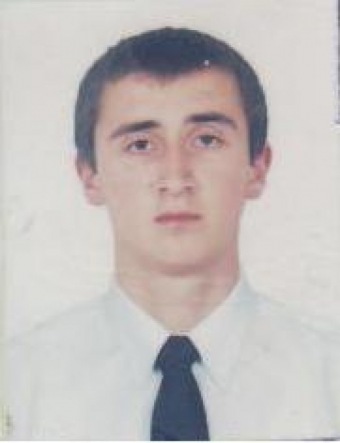 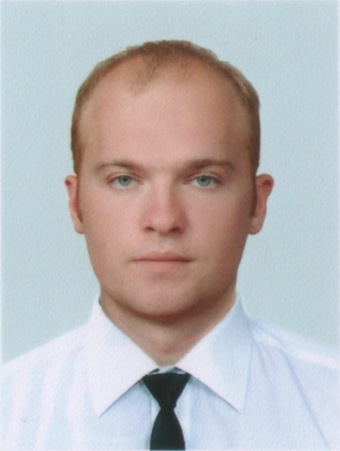 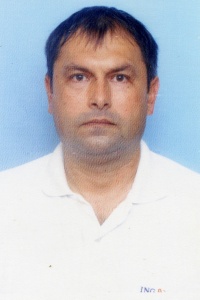 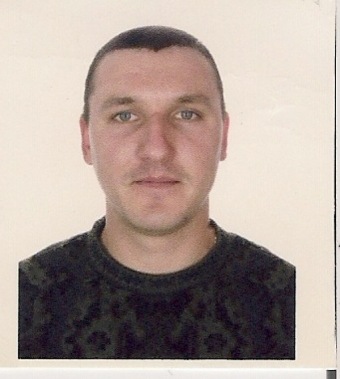 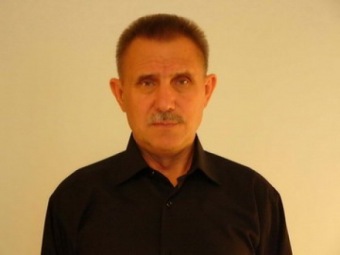 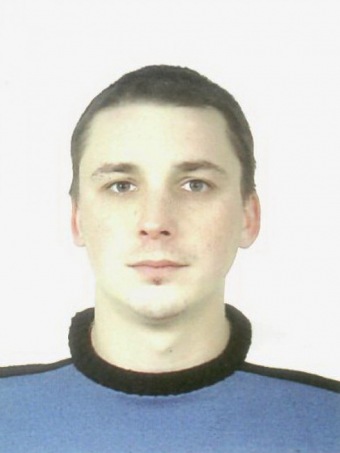 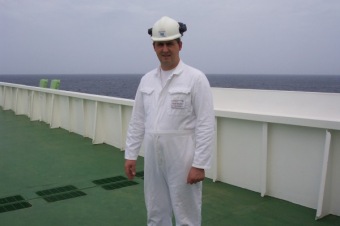 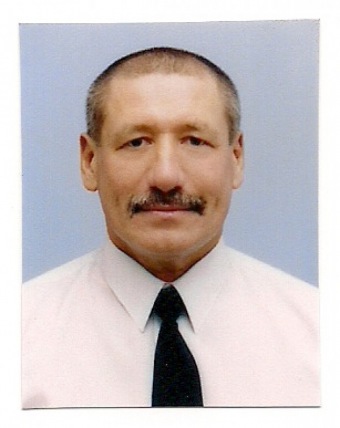 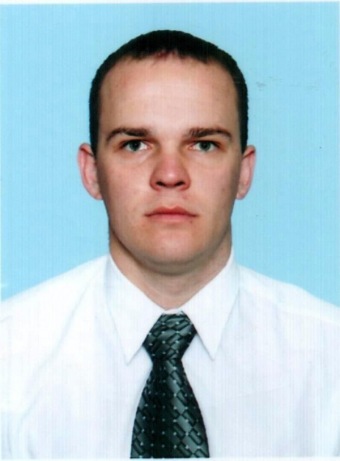 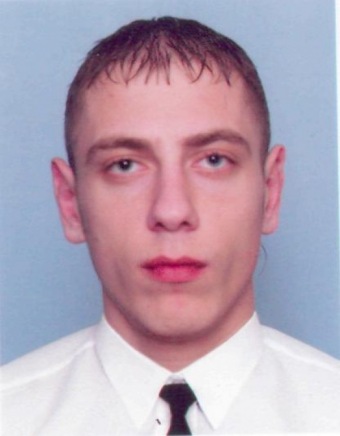 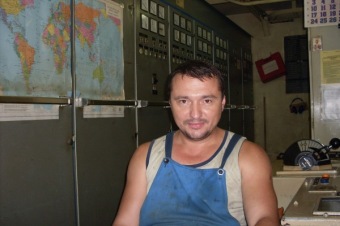 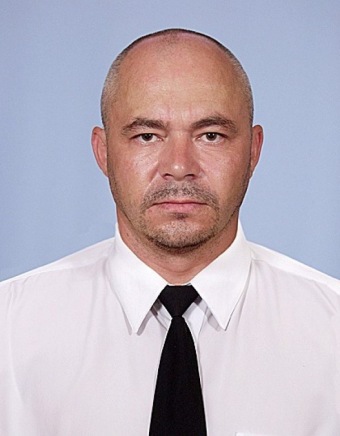 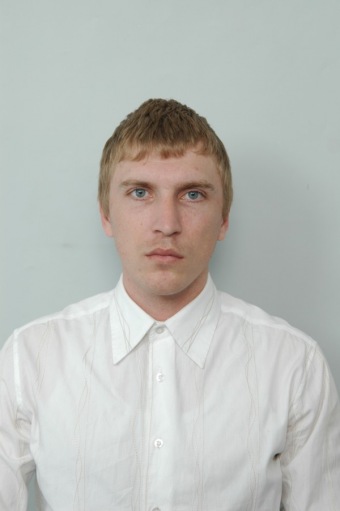 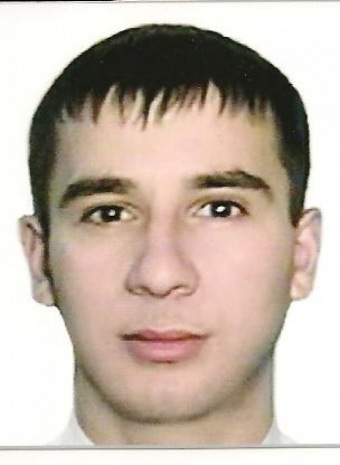 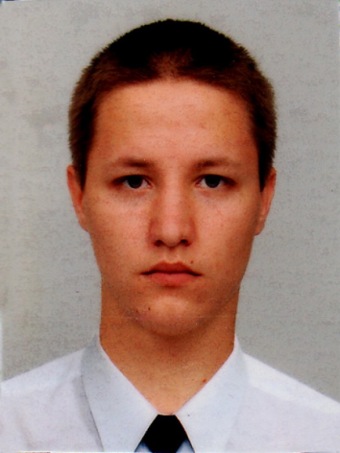 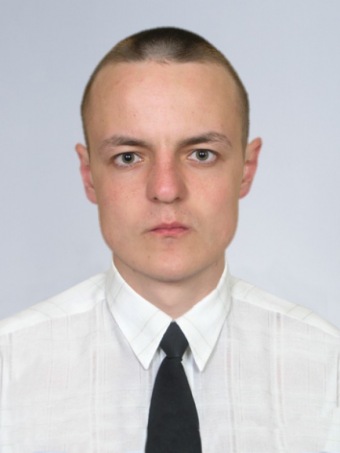 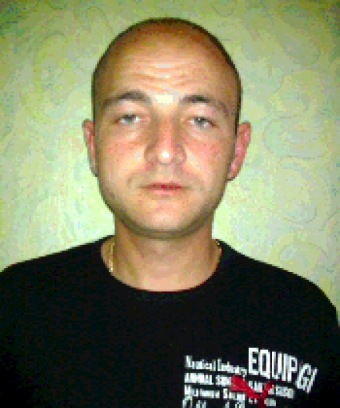 